Observe as imagens: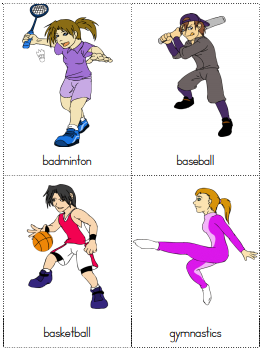 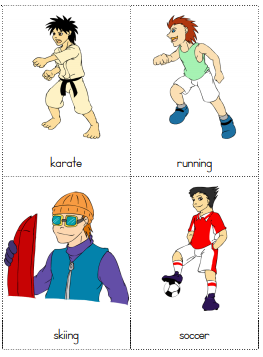 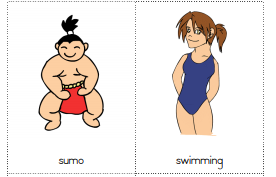 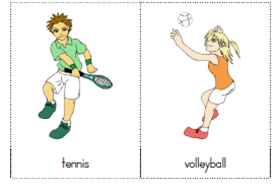 ATIVIDADE 01Escreva o nome dos esportes de acordo com as gravuras.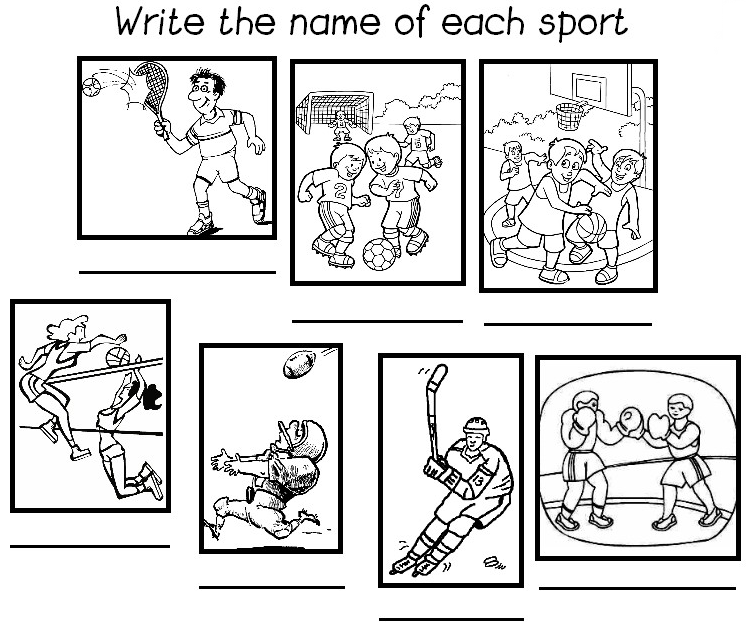 